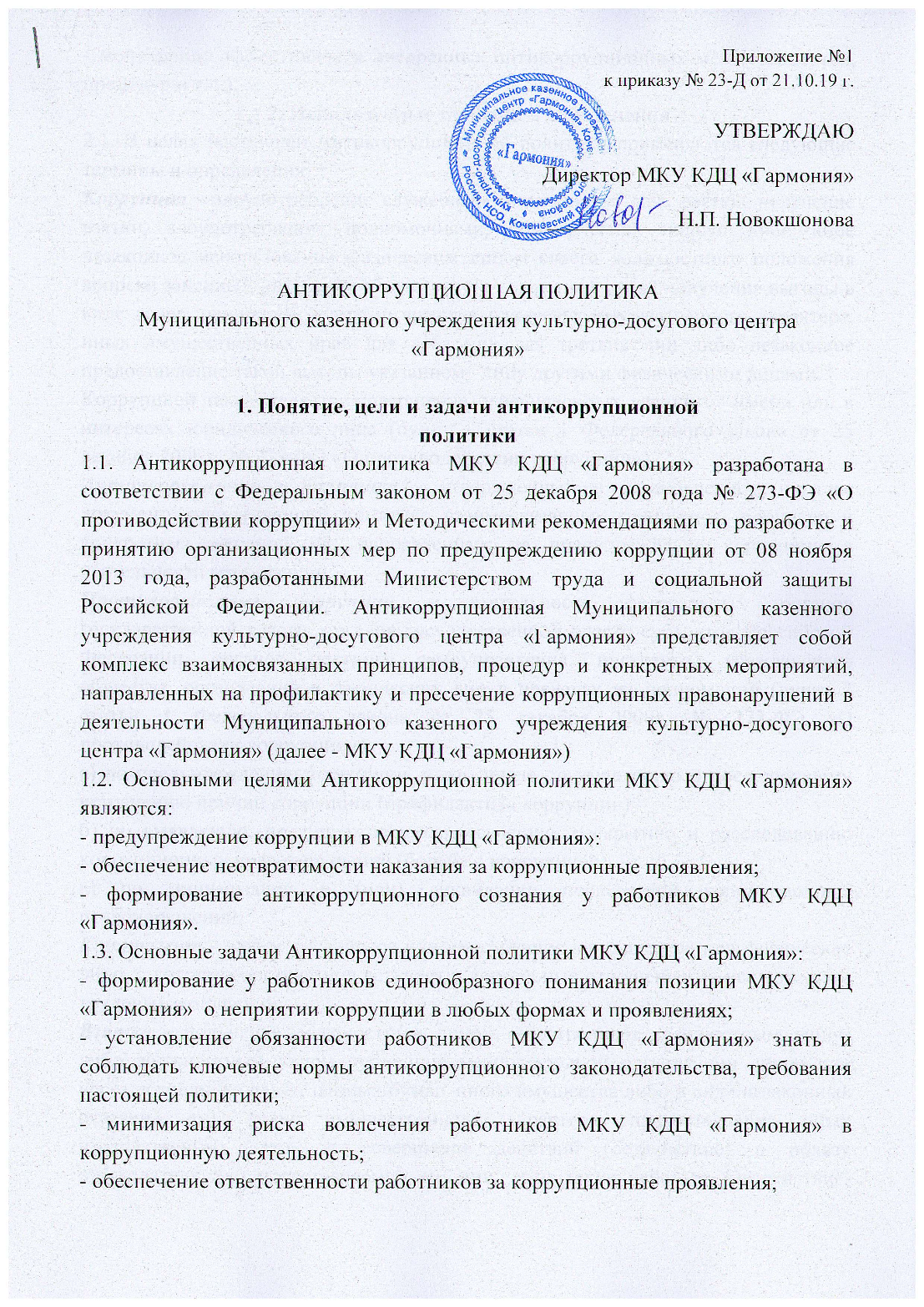 Коррупция - злоупотребление служебным положением, дача взятки, получение взятки, злоупотребление полномочиями, коммерческий подкуп либо иное незаконное использование физическим лицом своего должностного положения вопреки законным интересам общества и государства в целях получения выгоды в виде денег, ценностей, иного имущества или услуг имущественного характера, иных имущественных нрав для себя или для третьих лиц либо незаконное предоставление такой выгоды указанному лицу другими физическими лицами.Коррупцией также является совершение перечисленных деяний от имени или в интересах юридического лица (пункт 1 статьи 1 Федерального закона от 25 декабря 2008 г. № 273-ФЭ «О противодействии коррупции»).Антикоррупционная политика - утвержденный в установленном порядке документ, определяющий комплекс взаимосвязанных принципов, процедур и конкретных мероприятий, направленных на предупреждение коррупции в деятельности организации.Противодействие коррупции - деятельность федеральных органов государственной власти, органов государственной власти субъектов Российской Федерации, органов местного самоуправления, институтов гражданского общества, организаций и физических лиц в пределах их полномочий (пункт 2 статьи 1 Федерального закона от 25 декабря 2008г. № 273-ФЭ «О противодействии коррупции»):а) по предупреждению коррупции, в том числе по выявлению и последующему устранению причин коррупции (профилактика коррупции);б) по выявлению, предупреждению, пресечению, раскрытию и расследованию коррупционных правонарушений (борьба с коррупцией);в) по минимизации и (или) ликвидации последствий коррупционных правонарушений.Контрагент - любое российское или иностранное юридическое или физическое лицо, с которым организация вступает в договорные отношения, за исключением трудовых отношений.Взятка - получение должностным лицом, иностранным должностным лицом либо должностным лицом публичной международной организации лично или через посредника денег, ценных бумаг, иного имущества либо в виде незаконных оказания ему услуг имущественного характера, предоставления иных имущественных прав за совершение действий (бездействие) в пользу взяткодателя или представляемых им лиц. если такие действия (бездействие) входят в служебные полномочия должностного лица либо если оно в силу должностного положения можетспособствовать таким действиям (бездействию), а равно за общее покровительство или попустительство по службе. Коррупционное правонарушение - деяние, обладающее признаками коррупции, за которые нормативным правовым актом предусмотрена гражданско-правовая,дисциплинарная, административная или уголовная ответственность. Коммерческий подкуп - незаконные передача лицу, выполняющему управленческие функции в коммерческой или иной организации, денег, ценных бумаг, иного имущества, оказание ему услуг имущественного характера, предоставление иных имущественных прав за совершение действий (бездействие) в интересах дающего в связи с занимаемым этим лицом служебным положением (часть 1 статьи 204 Уголовного кодекса Российской Федерации).Конфликт интересов - ситуация, при которой личная заинтересованность (прямая или косвенная) работника (представителя организации) влияет или может повлиять на надлежащее исполнение им должностных (трудовых) обязанностей и при которой возникает или может возникнуть противоречие между личной заинтересованностью работника (представителя организации) иправами и законными интересами организации, способное привести  причинению вреда правам и законным интересам, имуществу и (или) деловой репутации организации, работником (представителем организации) которой он является.Личная заинтересованность работника (представителя организации) заинтересованность работника (представителя организации), связанная с возможностью получения работником (представителем организации) при исполнении должностных обязанностей доходов в виде денег, ценностей, иного имущества или услуг имущественного характера, иных имущественных прав длясебя или для третьих лиц. 3. Основные принципы Антикоррупционной политикиАнтикоррупционная политика МКУ КДЦ «Гармония» основана на следующих ключевых принципах:3.1. Принцип соответствия политики действующему законодательству и общепринятым нормам.Настоящая антикоррупционная политика соответствует Конституции Российской Федерации, федеральным конституционным законам, общепризнанным принципам и нормам международного права и международным договорам Российской Федерации, федеральным законам, нормативным правовым актам Президента Российской Федерации, а также нормативным правовым актам Правительства Российской Федерации, нормативным правовым актам иных федеральных органов государственной власти, законодательству Российской Федерации и иным нормативным правовым актам, применимым к МКУ КДЦ «Гармония».3.2. Принцип личного примера руководства. Ключевая роль руководства МКУ КДЦ «Гармония»  в формировании культуры нетерпимости к коррупции и в создании внутриорганизационной системы предупреждения и противодействия коррупции.3.3. Принцип вовлеченности работников. В МКУ КДЦ «Гармония»  регулярно информируют работников о положениях антикоррупционного законодательства и активно их привлекают к участию в формировании и реализации антикоррупционных стандартов и процедур.3.4. Принцип соразмерности антикоррупционных процедур риску коррупции. Разрабатываются и выполняются мероприятия, позволяющие снизить вероятность вовлечения МКУ КДЦ «Гармония» ее руководства и работников в коррупционную деятельность.3.5. Принцип эффективности антикоррупционных процедур. В МКУ КДЦ «Гармония»  применяют такие антикоррупционные мероприятия, которые имеют низкую стоимость, обеспечивают простоту реализации и приносят значимый результат.3.6. Принцип ответственности и неотвратимости наказания. Неотвратимость наказания для работников МКУ КДЦ «Гармония»  вне зависимости от занимаемой должности, стажа работы и иных условий в случае совершения ими коррупционных правонарушений в связи с исполнением трудовых обязанностей, а также персональная ответственность руководства за реализациюнастоящей Антикоррупционной политики.3.7. Принцип постоянного контроля и регулярного мониторинга. В Учреждении регулярноосуществляется мониторинг эффективности внедренных антикоррупционных процедур, а также контроля за их исполнением.4. Область применения Антикоррупционной политики и круг, лиц попадающих под ее действие4.1. Основным кругом лиц, попадающих под действие политики, являются директор и работники МКУ КДЦ «Гармония»  находящиеся с ней в трудовых отношениях, вне зависимости от занимаемой должности и выполняемых функций. Политика распространяется и на лиц, выполняющих для МКУ КДЦ «Гармония» работы или предоставляющие услуги на основе гражданско-правовых договоров.В этом случае соответствующие положения нужно включить в текст договоров.4.2. Обязанности работников МКУ КДЦ «Гармония» в связи с предупреждением и противодействием коррупции:4.2.1. Воздерживаться:- от совершения и (или) участия в совершении коррупционных правонарушений в интересах или от имени МКУ КДЦ «Гармония»;- от поведения, которое может быть истолковано окружающими как готовность совершить или участвовать в совершении коррупционного правонарушения в интересах или от имени МКУ КДЦ «Гармония».4.2.2. Незамедлительно информировать непосредственного руководителя и (или) лицо, ответственное за реализацию антикоррупционной политики, в случае их отсутствия директора МКУ КДЦ «Гармония»:- о случаях склонения работника к совершению коррупционных правонарушений; - о ставшей известной работнику информации о случаях совершения коррупционныхправонарушений другими работниками, контрагентами организации или иными лицами.4.2.3. Сообщать непосредственному начальнику или директору МКУ КДЦ «Гармония» о возможности возникновения либо возникшем у работника конфликте интересов. Исходя их положений статьи 57 ТК РФ по соглашению сторон в трудовой договор, заключаемый с работником при приёме его наработу в МКУ КДЦ «Гармония», могут включаться права и обязанности работника и работодателя, установленные данным локальным нормативным актом - «Антикоррупционная политика Учреждения». Обязанности работников, должностных лиц МКУ КДЦ «Гармония», изложенные в настоящем документе, включаются в их должностную инструкцию.С каждым работником МКУ КДЦ «Гармония» при заключении трудового договора подписывается обязательство (соглашение) о соблюдении принципов и требований Антикоррупционной политики МКУ КДЦ «Гармония» и норм антикоррупционного законодательства Российской Федерации.Обязательство (соглашение) о соблюдении принципов и требований Антикоррупционной политики является приложением к антикоррупционной политике МКУ КДЦ «Гармония».5. Ответственные за реализацию Антикоррупционной политики5.1. Директор МКУ КДЦ «Гармония» является'ответственными за организацию всех мероприятий, направленных на предупреждение коррупции в МКУ КДЦ «Гармония».5.2. Директор МКУ КДЦ «Гармония» исходя из установленных задач, специфики деятельности, штатной численности, организационной структуры МКУ КДЦ «Гармония»  назначает лицо или несколько лиц, ответственных за реализацию Антикоррупционной политики в пределах их полномочий.Данные должностные лица обязаны обеспечить выполнение требований действующего законодательства о противодействии коррупции и локальных нормативных актов МКУ КДЦ «Гармония»,  направленных на реализацию мер по предупреждению коррупции соответственно в МКУ КДЦ «Гармония» и в курируемых и возглавляемых структурных подразделениях.5.2. Директор МКУ КДЦ «Гармония» назначает ответственного за организацию работы по предупреждению коррупционных правонарушений в МКУ КДЦ «Гармония», который:- организует работы по профилактике и противодействию коррупции в МКУ КДЦ «Гармония»  в соответствии с Антикоррупционной политикой;- организует разработку проектов локальных нормативных актов, направленных на реализацию перечня антикоррупционных мероприятий, определенных Антикоррупционной политикой МКУ КДЦ «Гармония» и предоставляет их на утверждение:- оказывает содействие уполномоченным представителям контрольно-надзорных и правоохранительных органов при проведении ими инспекционных проверок деятельности МКУ КДЦ «Гармония» по вопросам предупреждения коррупции.6. Обязанности работников, связанные с предупреждением коррупции6.1. Директор и работники МКУ КДЦ «Гармония»  вне зависимости от должности и стажа работы в связи с исполнением своих трудовых обязанностей, возложенных на них трудовым договором, должны:- руководствоваться положениями настоящей Антикоррупционной политики и неукоснительно соблюдать ее принципы и требования;- воздерживаться от совершения и (или) участия в совершении коррупционных правонарушений в интересах или от имени организации;- воздержаться от поведения, которое может быть истолковано окружающими как готовность совершить или участвовать в совершении коррупционного правонарушения в интересах или от имени МКУ КДЦ «Гармония»»; незамедлительно информировать непосредственного руководителя, лицо, ответственное за реализацию Антикоррупционной политики, и (или) директора МКУ КДЦ «Гармония» о случаях склонения работника к совершению коррупционных правонарушений; незамедлительно информировать непосредственного руководителя, лицо, ответственное за реализацию Антикоррупционной политики, и (или) директора МКУ КДЦ «Гармония»  о ставшей известной работнику информации о случаях совершения коррупционных правонарушений другими работниками;- сообщить непосредственному руководителю или лицу, ответственному за реализацию Антикоррупционной политики, о возможности возникновения либо возникшем конфликте интересов, одной из сторон которого является работник.7. Внедрение стандартов поведения работников7.1. В целях внедрения антикоррупционных стандартов поведения работников, в МКУ КДЦ «Гармония»  устанавливаются общие правила и принципы поведения работников, затрагивающие этику деловых отношений и направленные на формирование этичного, добросовестного поведения работников и МКУ КДЦ «Гармония»  в целом.7.2. Общие правила и принципы поведения закреплены в Кодексе профессиональной этики работников учреждений культуры Коченевского района.8. Оценка коррупционных рисков8.1. Целью оценки коррупционных рисков МКУ КДЦ «Гармония» являются:- обеспечение соответствия реализуемых мер предупреждения коррупции специфики деятельности;- рациональное использование ресурсов, направляемых на проведение работы попредупреждению коррупции;- определение конкретных процессов и хозяйственных операций в деятельности организации, при реализации которых наиболее высока вероятность совершения работниками коррупционных правонарушений и преступлений, как в целях получения личной выгоды, так и в целях получения выгоды МКУ КДЦ «Гармония».8.2. Оценка коррупционных рисков РМКУК «РЦКД» осуществляется в соответствии с Методическими рекомендациями по проведению оценки коррупционных рисков, возникающих при реализации функций, разработанных Министерством труда и социального развития Российской Федерации с учетом специфики деятельности МКУ КДЦ «Гармония».9. Антикоррупционное просвещение работников9.1. В целях формирования антикоррупционного мировоззрения, нетерпимости ккоррупционному поведению, повышения уровня правосознания и правовой культуры работников в МКУ КДЦ «Гармония»  посредством антикоррупционного образования, антикоррупционной пропаганды и антикоррупционного консультирования может осуществляться антикоррупционное просвещение.9.2. Антикоррупционное образование работников осуществляется за счет организации в форме подготовки (переподготовки) и повышения квалификации работников, ответственных за реализацию Антикоррупционной политики.9.3. Антикоррупционное консультирование осуществляется в индивидуальном порядке лицами, ответственными за реализацию Антикоррупционной политики в МКУ КДЦ «Гармония». Консультирование по частным вопросам противодействия коррупции и урегулирования конфликта интересов проводится в конфиденциальном порядке. 10. Внутренний контроль10.1. Осуществление в соответствии с Федеральным законом от 06.12.2011 № 402-ФЗ «О бухгалтерском учете» внутреннего контроля хозяйственных операций способствует профилактике и выявлению коррупционных правонарушений в деятельности МКУ КДЦ «Гармония».10.2. Задачами внутреннего контроля в целях реализации мер предупреждения коррупции являются обеспечение надежности и достоверной финансовой (бухгалтерской) отчетности и обеспечение соответствия деятельности МКУ КДЦ «Гармония» требованиям нормативных правовых актов и локальных нормативных актов МКУ КДЦ «Гармония».10.3. Требования Антикоррупционной политики, учитываемые при формировании системы внутреннего контроля:- проверкам соблюдения различных организационных процедур и правил деятельности, которые значимы с точки зрения работы по предупреждению коррупции;- контроль документирования операций хозяйственной деятельности;- проверка экономической обоснованности осуществляемых операций в сферах коррупционного риска.10.4. Контроль документирования операций хозяйственной деятельности, прежде всего связан с обязанностью ведения финансовой (бухгалтерской) отчетности организации и направлен на предупреждение и выявление соответствующих нарушений: составление неофициальной отчетности, использование поддельных документов, запись несуществующих расходов, отсутствие первичных учетных документов, исправления в документах и отчетности, уничтожениедокументов и отчетности ранее установленного срока и т.д.11. Сотрудничество с контрольно-надзорными и правоохранительными органами в сфере противодействия коррупции11.1 Сотрудничество с контрольно-надзорными и правоохранительными органами является важным показателем действительной приверженности МКУ КДЦ «Гармония»  декларируемым антикоррупционным стандартам поведения.11.2. МКУ КДЦ «Гармония»  принимает на себя публичное обязательство сообщать в правоохранительные органы обо всех случаях совершения коррупционных правонарушений, о которых МКУ КДЦ «Гармония» стало известно.11.3.  МКУ КДЦ «Гармония» принимает на себя обязательство воздерживаться от каких-либо санкций в отношении работников, сообщивших в контрольно-надзорные и правоохранительные органы о ставшей им известной в ходе выполнения трудовых обязанностей информации о подготовке к совершению, совершении или совершенном коррупционном правонарушении или преступлении.11.4. Сотрудничество с контрольно-надзорными и правоохранительными органами также осуществляется в форме:- оказания содействия уполномоченным представителям контрольно-надзорных иправоохранительных органов при проведении ими контрольно-надзорных мероприятий в отношении организации по вопросам предупреждения и противодействия коррупции;- оказание содействия уполномоченным представителям правоохранительных органов при проведении мероприятий по пресечению или расследованию коррупционных преступлений, включая оперативно-розыскные мероприятия.11.5. Директор и работники МКУ КДЦ «Гармония»  оказывают поддержку правоохранительным органам в выявлении и расследовании фактов коррупции, предпринимают необходимые меры по сохранению и передаче в правоохранительные органы документов и информации, содержащей данные о коррупционных правонарушениях и преступлениях.11.6. Директор и работники МКУ КДЦ «Гармония» не допускают вмешательства в деятельность должностных лиц контрольно-надзорных и правоохранительных органов. 12. Ответственность работников за несоблюдение требований Антикоррупционной политики12.1. МКУ КДЦ «Гармония» требуется соблюдение работниками Антикоррупционной политики,при соблюдении процедур информирования работников о ключевых принципах, требованиях и санкциях за нарушения. Каждый работник, при заключении трудового договора должен быть ознакомлен под роспись с Антикоррупционной политикой и локальными нормативными актами, касающимися предупреждения и противодействия коррупции, изданными в МКУ КДЦ «Гармония».12.2. Работники МКУ КДЦ «Гармония», независимо от занимаемой должности, несут ответственность, предусмотренную действующим законодательством Российской Федерации, за соблюдение принципов и требований настоящей Антикоррупционной политики, а также за действие (бездействие) подчиненных им лиц, нарушающих эти принципы и требования.12.3. К мерам ответственности за коррупционные проявления в МКУ КДЦ «Гармония»  относятся: меры уголовной, административной и дисциплинарной ответственности в соответствии с законодательством Российской Федерации.13. Порядок пересмотра и внесения изменений вАнтикоррупционную политику13.1. При изменении законодательства Российской Федерации, либо выявлении недостаточно эффективных положений Антикоррупционной политикой МКУ КДЦ «Гармония» она может быть пересмотрена и в неё могут быть внесены изменения и дополнения.13.2 Работа по актуализации Антикоррупционной политикой МКУ КДЦ «Гармония» осуществляется по поручению директора МКУ КДЦ «Гармония» ответственным должностным лицом по организации профилактики и противодействия коррупции в МКУ КДЦ «Гармония» и (или) назначеннымидиректором должностными лицами.14. Направление деятельности муниципального казенного учреждения культурно-досугового центра «Гармония», связанные с повышенными с повышенными коррупционными рисками:- проведение электронных аукционов, конкурсов, запросов котировок, запросов предложений на товары, работы, услуги.- приобретение товаров, работ, услуг у единственного поставщика.- учет, хранение, списание товарно-материальных ценностей.- составление, заполнение документов, справок, отчетности.- оплата труда.15. Заключительные положения14.1. Утвержденная Антикоррупционная политика подлежит непосредственной реализации и применению в деятельности МКУ КДЦ «Гармония». Директор МКУ КДЦ «Гармония» должен демонстрировать личный пример соблюдения антикоррупционных стандартов поведения, выступать гарантом выполнения в учреждении антикоррупционных правил и процедур.14.2. Утвержденная антикоррупционная политика МКУ КДЦ «Гармония» доводится до сведения всех работников. Организовывается ознакомление с антикоррупционной политикой работников, принимаемых на работу в МКУ КДЦ «Гармония», под роспись. Обеспечивается возможность беспрепятственного доступа работников к тексту антикоррупционной политики, путем размещения его на сайте МКУ КДЦ «Гармония», на информационном стенде на котором представлена вся необходимая информация, касающаяся противодействию коррупции. Приложение к Антикоррупционной политике МКУ КДЦ «Гармония»,  утвержденнойприказом от 21.10.2019 № 23-ДСоглашениео соблюдения требований Антикоррупционной политике муниципального казенного учреждения культурно-досугового центра «Гармония»Муниципальное казенное учреждение культурно-досуговый центр «Гармония» Коченевского района, именуемое в дальнейшем «Работодатель», в лице директора Новокшоновой Н.П., действующего на основании Устава с одной стороны, и, именуемый в дальнейшем «Работник», заключили настоящее соглашение о нижеследующем:1. Работник ознакомлен с Антикоррупционной политикой МКУ КДЦ «Гармония»,утвержденной приказом № 23-Д от 21.10. 2019 (далее - Антикоррупционная политика), и обязуется соблюдать установленные Антикоррупционной политикой требования.2. Работник при исполнении своих трудовых обязанностей по Трудовому договору в соответствии с Антикоррупционной политикой обязуется не совершать коррупционных правонарушений, т.е. - не давать взяток (не оказывать посредничество во взяточничестве), не злоупотреблять полномочиями, не участвовать в коммерческом подкупе либо ином противоправном использовании своего должностного положения вопреки законным интересам МКУ КДЦ «Гармония» в целях безвозмездного или с использованием преимущества получения выгоды в виде денег, ценных бумаг, иного имущества, в том числе имущественных прав, работ или услуг имущественного характера, в свою пользу или в пользу других лиц либо для получения преимуществ, достижения иных противоправных целей.3. Работник обязан уведомлять Работодателя в случае обращения к нему каких-либо лиц в целях склонения его к совершению коррупционных правонарушений, а также в случаях, если Работнику станет известно, что от имени МКУ КДЦ «Гармония», осуществляется организация (подготовка) и/или совершение коррупционных правонарушений.4. Работник обязан принимать меры по недопущению любой возможности возникновения конфликта интересов в понимании Антикоррупционной политикой и законодательства Российской Федерации и незамедлительно уведомить Работодателя о возникшем конфликте интересов или о возможности его возникновения, как только ему станет об этом известно.5. Работнику известно о том, что Работодатель не подвергает его взысканиям (в т.ч. - применению дисциплинарных взысканий), а также не производит не начисление премии или начисление премии в меньшем по отношению к максимально возможному размере, если Работник сообщил Работодателю о предполагаемом факте коррупционного правонарушения.6. Работнику известно о том, что Работодатель стимулирует работников за предоставление подтвержденной информации о коррупционных правонарушениях в МКУ КДЦ «Гармония».7. Работник предупрежден о возможности привлечения в установленном законодательством Российской Федерации порядке к дисциплинарной, административной, гражданско-правовой и/или уголовной ответственности за нарушение антикоррупционных требований, предусмотренных законодательством Российской Федерации, а также Антикоррупционной политикой.8. Настоящее соглашение о соблюдении требований Антикоррупционной политикой является неотъемлемой частью Трудового договора, составлено в двух экземплярах, имеющих одинаковую юридическую силу. Один экземпляр настоящего соглашения хранится у работодателя в личном деле работника, второй экземпляр – у Работника.«_______»______________20___г. _____________________/____________________________________________________________/                      (подпись)                                                                  (ФИО работника)